GULBENES NOVADA DOMES LĒMUMSGulbenē2023.gada 25.maijā						Nr. GND/2023/463								(protokols Nr.8; 9.p) Par dzīvokļa Skolas iela 5 k-4-23, Gulbene, Gulbenes novads, īres līguma termiņa pagarināšanuGulbenes novada pašvaldības dokumentu vadības sistēmā 2023.gada 28.aprīlī ar reģistrācijas numuru GND/5.5/23/959-M reģistrēts …(turpmāk – iesniedzējs), deklarētā dzīvesvieta: …., 2023.gada 28.aprīļa iesniegums, kurā izteikts lūgums pagarināt dzīvojamās telpas Nr.23, kas atrodas Skolas ielā 5 k-4, Gulbenē, Gulbenes novadā, īres līguma darbības termiņu. Gulbenes novada domes 2023.gada 27.aprīļa sēdē (protokols Nr.7, 31.punkts) tika izskatīts iesniedzēja 2023.gada 29.marta iesniegums (reģistrēts Gulbenes novada pašvaldības dokumentu vadības sistēmā 2023.gada 29.martā ar reģistrācijas numuru GND/5.5/23/729-M), kurā tika izteikts lūgums pagarināt dzīvojamās telpas īres līguma darbības termiņu.Uz iesnieguma izskatīšanas brīdi atbilstoši SIA “Gulbenes Energo serviss” sniegtajai informācijai iesniedzējam bija nenokārtotas maksājumu saistības par dzīvojamās telpas īri 664,64 EUR apmērā un pēc SIA “Gren Gulbene” sniegtās informācijas iesniedzējam bija nenokārtotas maksājumu saistības par siltuma piegādi 263,28 EUR apmērā.Dzīvojamo telpu īres likuma 7.pants nosaka, ka dzīvojamās telpas īres līgumu rakstveidā slēdz izīrētājs un īrnieks, savukārt 9.pants nosaka, ka dzīvojamās telpas īres līgumu slēdz uz noteiktu termiņu.Dzīvojamās telpas īres līgums ar iesniedzēju noslēgts uz noteiktu laiku, tas ir, līdz 2023.gada 31.martam.Iesniedzējs, atkārtoti vēršas Gulbenes novada pašvaldībā ar iesniegumu, kurā norāda, ka veicis īres un komunālo pakalpojumu maksājumu parāda daļēju nomaksu un parāda summa SIA “Gulbenes Energo Serviss” un SIA “Gren Gulbene” samazinājusies.  Atbilstoši SIA “Gulbenes Energo Serviss” sniegtajai informācijai iesniedzējam ir nenokārtotas maksājumu saistības par dzīvojamās telpas īri 596,62 EUR apmērā. Pēc SIA “Gren Gulbene” sniegtās informācijas iesniedzējam ir nenokārtotas maksājumu saistības par siltuma piegādi 260,64 EUR apmērā.Pašvaldību likuma 4.panta pirmās daļas 10.punkts nosaka, ka viena no pašvaldības autonomajām funkcijām ir sniegt iedzīvotājiem palīdzību mājokļa jautājumu risināšanā, kā arī veicināt dzīvojamā fonda veidošanu, uzturēšanu un modernizēšanu. Ņemot vērā minēto, pamatojoties uz Dzīvojamo telpu īres likuma 7. pantu un 9. pantu, Pašvaldību likuma 4.panta pirmās daļas 10.punktu un Sociālo un veselības jautājumu komitejas ieteikumu, atklāti balsojot: ar 14 balsīm "Par" (Ainārs Brezinskis, Aivars Circens, Anatolijs Savickis, Andis Caunītis, Atis Jencītis, Daumants Dreiškens, Guna Pūcīte, Guna Švika, Gunārs Ciglis, Intars Liepiņš, Lāsma Gabdulļina, Mudīte Motivāne, Normunds Audzišs, Normunds Mazūrs), "Pret" – nav, "Atturas" – nav, Gulbenes novada dome NOLEMJ:1. PAGARINĀT dzīvojamās telpas Nr.23, kas atrodas Skolas ielā 5 k-4, Gulbenē, Gulbenes novadā, īres līgumu ar …, uz laiku līdz 2023.gada 31.augustam.2.NOTEIKT … viena mēneša termiņu dzīvojamās telpas īres līguma pārjaunošanai.3. NOTEIKT, ka šis lēmums zaudē spēku, ja …. līdz 2023.gada 30.jūnijam nav pārjaunojusi dzīvojamās telpas īres līgumu. 4. UZDOT SIA “Gulbenes Energo Serviss”, reģistrācijas numurs 54603000121, juridiskā adrese: Blaumaņa iela 56A, Gulbene, Gulbenes novads, LV-4401, sagatavot un pārjaunot dzīvojamās telpas īres līgumu. 5. Lēmuma izrakstu nosūtīt:5.1. …5.2. SIA “Gulbenes Energo Serviss”, Blaumaņa iela 56A, Gulbene, Gulbenes novads, LV-4401.Gulbenes novada domes priekšsēdētājs						A.CaunītisSagatavoja: Ligita Slaidiņa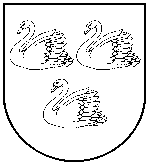 GULBENES NOVADA PAŠVALDĪBAReģ.Nr.90009116327Ābeļu iela 2, Gulbene, Gulbenes nov., LV-4401Tālrunis 64497710, mob.26595362, e-pasts; dome@gulbene.lv, www.gulbene.lv